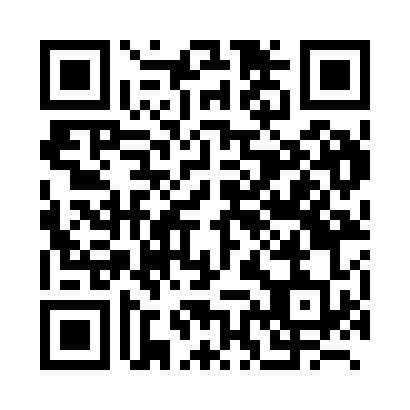 Prayer times for Bustiau, BelgiumWed 1 May 2024 - Fri 31 May 2024High Latitude Method: Angle Based RulePrayer Calculation Method: Muslim World LeagueAsar Calculation Method: ShafiPrayer times provided by https://www.salahtimes.comDateDayFajrSunriseDhuhrAsrMaghribIsha1Wed3:566:191:415:439:0511:182Thu3:536:171:415:449:0711:213Fri3:496:151:415:459:0811:244Sat3:466:131:415:459:1011:265Sun3:436:121:415:469:1111:296Mon3:396:101:415:479:1311:327Tue3:366:081:415:479:1411:358Wed3:326:071:415:489:1611:389Thu3:296:051:415:489:1711:4110Fri3:266:031:415:499:1911:4511Sat3:256:021:415:499:2011:4812Sun3:256:001:415:509:2211:4913Mon3:245:591:415:519:2311:4914Tue3:245:571:415:519:2511:5015Wed3:235:561:415:529:2611:5116Thu3:235:551:415:529:2811:5117Fri3:225:531:415:539:2911:5218Sat3:225:521:415:539:3011:5319Sun3:215:511:415:549:3211:5320Mon3:215:491:415:549:3311:5421Tue3:205:481:415:559:3411:5422Wed3:205:471:415:559:3611:5523Thu3:195:461:415:569:3711:5624Fri3:195:451:415:569:3811:5625Sat3:195:441:415:579:4011:5726Sun3:185:431:425:579:4111:5727Mon3:185:421:425:589:4211:5828Tue3:185:411:425:589:4311:5929Wed3:175:401:425:599:4411:5930Thu3:175:391:425:599:4512:0031Fri3:175:381:426:009:4612:00